COMUNICADOPrezado Contribuinte,O SAAE – Serviço Autônomo de Águas e Esgotos de Vilhena - Autarquia da Prefeitura Municipal de Vilhena-RO, vem através deste informar que devido ao feriado, a coleta dos resíduos sólidos irá funcionar da seguinte forma:Feriado do dia 04 de janeiro de 2021, executara a coleta das 06:00 as 13:00 e o turno da noite das 15:00 as 21:00 e as principais Avenidas e o centro das 17:00 as 23:00 horas.Na quarta-feira dia 06 de janeiro de 2021, a execução será das 06:00 as 11:00 das 12:30 as 16:30 as coletas diurna e noturnas das 18:00 as 00:00 horas.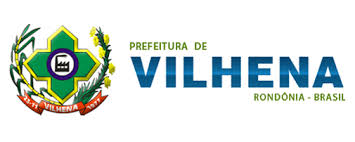 PODER EXECUTIVOESTADO DE RONDÔNIAPREFEITURA MUNICIPAL DE VILHENASAAE – SERVIÇO AUTÔNOMO DE ÁGUAS E ESGOTOS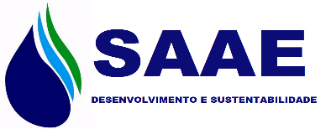 